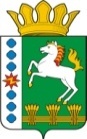 КОНТРОЛЬНО-СЧЕТНЫЙ ОРГАН ШАРЫПОВСКОГО МУНИЦИПАЛЬНОГО ОКРУГАКрасноярского краяЗаключение по результатам внешней проверки годового отчета финансово – экономического управления администрации Шарыповского района об исполнении бюджета за 2020 год	05 марта 2021 год									№ 08Основание для проведения внешней проверки годового отчета:- п.3 ст.5 Решения Шарыповского окружного Совета депутатов от 14.12.2021 № 5-32р «Об утверждении Положения о Контрольно – счетном органе Шарыповского муниципального округа Красноярского края»;            - п. 2.3.1 плана работы Контрольно-счетного органа Шарыповского муниципального округа Красноярского края на 2021 год утвержденный председателем Контрольно–счетного органа Шарыповского муниципального округа Красноярского края от 25.12.2020;            - приказ Контрольно-счетного органа Шарыповского муниципального округа Красноярского края от 24.02.2021 № 09 «О начале проведения внешней проверки годовых отчетов главных распорядителей бюджетных средств об исполнении районного бюджета и бюджетов поселений за 2020 год».Цель контрольного мероприятия:- проверка годового отчета финансово – экономического управления администрации Шарыповского района об исполнении бюджета за 2020 год.2. Предмет контроля: средства бюджета Шарыповского района.Объект контроля: финансово – экономическое управление администрации Шарыповского района.Перечень изученных документов:            - Решение Шарыповского районного Совета депутатов от 05.12.2019 № 44/348р «О районном бюджете на 2020 год и плановый период 2021-2022 годов» (в ред. от 19.03.2020 № 46/367р, от 14.05.2020 № 48/375р, от 27.08.2020 № 51/402р, от 26.11.2020 № 6-36р, 24.12.2020 № 8-48р);- Инструкция «О порядке составления и представления годовой, квартальной и месячной отчетности об исполнении бюджетов бюджетной системы Российской Федерации», утвержденная приказом Минфина Российской Федерации от 28.12.2010 № 191н (в ред. от 28.12.2010 № 191н (в ред. от 29.11.2011 № 191н, от 26.10.2012 №138н, от 19.12.2014 № 157н, от 26.08.2015 № 135н, от 31.12.2015 № 229н, от 16.11.2016 № 209н, от 28.12.2017 № 176н, от 07.03.2018 № 42н, от 30.11.2018 № 244н, от  28.02.2019 № 31н, от 16.05.2019 № 72н, от 20.08.2019 № 131н, от 31.01.2020 № 13н, от 07.04.2020 № 59н, от 12.05.2020 № 88н, от 02.07.2020 № 131н, от 29.10.2020 № 250н, от 16.12.2020 № 311н ) (далее по тексту Инструкция № 191н);- бухгалтерская и иная отчетность.Результаты проведенной внешней проверки отчета об исполнении бюджета за 2020 годВнешняя проверка проведена в соответствии со Стандартом финансового контроля 3 «Порядок проведения внешней проверки годового отчета об исполнении районного бюджета» утвержденного приказом Контрольно – счетного органа Шарыповского района от 16.12.2013 № 30. В соответствии с пунктом 3 статьи 264.1 Бюджетного кодекса Российской Федерации для проведения внешней проверки об исполнении бюджета за 2020 год Финансово – экономическим управлением администрации Шарыповского муниципального округа предоставлены следующие документы: 1) отчет об исполнении бюджета;2) баланс исполнения бюджета;3) отчет о финансовых результатах деятельности;4) отчет о движении денежных средств;5) пояснительную записку.           Баланс главного распорядителя, распорядителя, получателя бюджетных средств, главного администратора, администратора источников финансирования дефицита бюджета, главного администратора, администратора доходов бюджета (ф. 0503130) содержит данные о стоимости активов и о финансовом результате. В графе  «На начало года» показаны данные,  которые соответствуют данным граф «На конец отчетного периода» предыдущего года. В графе «На конец года» показаны данные о стоимости активов, остатки денежных средств, денежных документов и обязательств, финансовом результате на конец отчетного финансового года – 1 января с учетом проведенных 31 декабря заключительных записей по счетам бюджетного учета по окончанию финансового года.          Справка по заключению счетов бюджетного учета отчетного финансового года (ф. 0503110) составлена в соответствии с требованиями, установленными Инструкцией № 191н. В Справке показаны обороты, образовавшиеся в ходе исполнения бюджета по счетам, подлежащим закрытию в установленном порядке по состоянию на 1 января, как до проведения заключительных операций, так и после заключительных записей по закрытию счетов, проведенные 31 декабря отчетного финансового года.Отчет об исполнении бюджета (ф. 0503127) представляет информацию о кассовых поступлениях и выбытиях. В этой форме отражены годовые объемы утвержденных бюджетных назначений с учетом изменений. С учетом вносимых изменений в сводную бюджетную роспись в годовом отчете об исполнении бюджета главного распорядителя, получателя средств бюджета лимиты бюджетных обязательств утверждены и доведены в сумме 63 298 559,42 руб., фактическое  исполнение составило в сумме 63 263 893,71  руб. (99,95%), неисполнение в сумме 34 665,71 руб. (0,05%).(руб.)По подразделу 0106 «Обеспечение деятельности финансовых органов, налоговых и таможенных органов и органов финансового (финансово – бюджетного) надзора» неисполнение плана в сумме 14 020,94 руб., в том числе:-  в сумме 1 746,03 руб. в связи с экономией по начислению страховых взносов при достижении предельной базы для начисления страховых взносов;- в сумме 12 267,96 руб. в связи с экономией бюджетных средств для исполнения принятых бюджетных обязательств по расходам, которые будут выставлены в январе 2021 года.По подразделу 0113 «Другие общегосударственные вопросы» неисполнение план в сумме 10 143,00 руб. в связи с отсутствием протоколов об административных правонарушениях.По подразделу 0203 «Мобилизационная и вневойсковая подготовка» неисполнение плана в сумме 10 500,23 руб. в связи с возвратом денежных средств Администрацией Холмогорского сельсовета.Согласно форме бюджетной отчетности «Отчет о бюджетных обязательствах» (ф. 0503128), Финансово – экономическим управлением администрации Шарыповского района принятые бюджетные обязательства за 2020 год в сумме 63 276 161,67 руб. не превышают доведенные лимиты бюджетных обязательств в 2020 году в сумме 63 298 559,42 руб. По состоянию на 01.01.2021 года Финансово – экономическим управлением администрации Шарыповского район бюджетные обязательства за 2020 год по услугам связи принятые и не исполненные составили в сумме 12 267,96 руб. Причина не исполнения бюджетных обязательств по услугам связи – отсутствие в отчетном году документов для оплаты по услугам связи за декабрь 2020 года («Сведения о принятых и не исполненных обязательствах получателя бюджетных средств» форма 0503175). На основании приказа финансово – экономического правления администрации Шарыповского района от 11.11.2020 № 113, перед составлением годовой бухгалтерской отчетности проведена инвентаризация имущества 16 ноября 2020 года, нарушений и расхождений не установлено (таблица № 6 «Сведения о проведении инвентаризаций»). Согласно «Сведениям о движении нефинансовых активов» (ф. 0503168) отражены данные о движении основных средств главного распорядителя бюджетных средств. За отчетный период Финансово – экономическим управлением администрации Шарыповского района приобретено основных средств на сумму 47 795,00 руб. Выбытие основных средств в сумме 120 502,80 руб., в том числе передано безвозмездно в сумме  25 570,00 руб., списано основных средств пришедших в негодность в сумме 94 932,80 руб.  Согласно формы бюджетной отчетности 0503169 «Сведения по дебиторской и кредиторской задолженности» на 01.01.2021 года в учреждении числиться кредиторская задолженность в сумме 10 500,00 руб. по межбюджетным трансфертам передаваемым сельским поселениям.На 01.01.2021 года в учреждении числиться оценочное обязательство в виде резерва на оплату отпусков в сумме 808 894,00 руб.            Дебиторская задолженность на 01.01.2021 года в учреждении не числиться.Согласно Пояснительной записки в связи с отсутствием данных, в годовой отчет не включены следующие формы отчетности:- форма 0503166 «Сведения об исполнении мероприятий в рамках целевых программ»;- форма 0503171 «Сведения о финансовых вложениях получателя бюджетных средств, администратора источников финансирования дефицита бюджета»;- форма 0503173 «Сведения об изменении остатков валюты баланса»;- форма 0503174 «Сведения о доходах бюджета от перечисления части прибыли унитарных предприятий, иных организаций с государственным участием в капитале»;- форма 0503175 «Сведения о принятых и неисполненных обязательствах получателя бюджетных средств»;- форма 0503178 «Сведения об остатках денежных средств на счетах получателя»;- форма 0503190 «Сведения об объектах незавершенного строительства, вложениях в объекты недвижимого имущества»;- форма 0503191 «Расшифровка дебиторской задолженности по выданным авансам»;- форма 0503192 «Расшифровка дебиторской задолженности по контрактным обязательствам»;- форма 0503193 «Расшифровка дебиторской задолженности по субсидиям организаций»;- форма 0503296 «Сведения об исполнении судебных решений по денежным обязательствам».ВЫВОДЫ:Годовой отчет предоставлен в полном объеме.Бюджетная отчетность за 2020 год составлена в соответствии с требованиями Инструкции о порядке составления и представления годовой, квартальной и месячной отчетности об исполнении бюджетов бюджетной системы Российской Федерации, утвержденной Приказом Министерства финансов Российской Федерации от 28.12.2010 № 191н (в ред. от 28.12.2010 № 191н (в ред. от 29.11.2011 № 191н, от 26.10.2012 №138н, от 19.12.2014 № 157н, от 26.08.2015 № 135н, от 31.12.2015 № 229н, от 16.11.2016 № 209н, от 28.12.2017 № 176н, от 07.03.2018 № 42н, от 30.11.2018 № 244н, от  28.02.2019 № 31н, от 16.05.2019 № 72н, от 20.08.2019 № 131н, от 31.01.2020 № 13н, от 07.04.2020 № 59н, от 12.05.2020 № 88н, от 02.07.2020 № 131н, от 29.10.2020 № 250н, от 16.12.2020 № 311н ).Фактов недостоверных отчетных данных и искажения бюджетной отчетности, осуществления расходов, непредусмотренных бюджетом, или с превышением бюджетных ассигнований проведенной проверкой не установлено.Код раздела подраздела расходов по бюджетной классификацииНаименование показателяСумма по плануСумма по фактуОтклонение% исполнения0104Функционирование Правительства Российской Федерации, высших исполнительных органов государственной власти субъектов Российской Федерации, местных администраций 2 115 430,002 115 430,000,00100,000106 Обеспечение деятельности финансовых органов, налоговых и таможенных органов и органов финансового (финансово – бюджетного) надзора10 906 309,4210 892 288,48-14 020,9499,870113 Другие общегосударственные вопросы64 500,0054 357,00-10 143,0084,270203 Мобилизационная и вневойсковая подготовка2 245 300,002 234 799,77-10 500,2399,531401 Дотации на выравнивание бюджетной обеспеченности32 150 600,0032 150 600,000,00100,001403 Иные межбюджетные трансферты15 816 420,0015 816 418,46-1,5499,99итого63 298 559,4263 263 893,7134 665,7199,95Председатель КСО Шарыповского муниципального округа                                                                                            Г.В. СавчукЗаместитель главы округа, руководитель финансово – экономического управления администрации Шарыповского муниципального округа                                                Г.И. ФахрутдиноваНачальник отдела учета и отчетности финансово – экономического управления администрации Шарыповского муниципального округа                                                    И.Л. Закирова